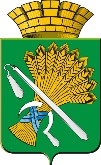 ДУМА КАМЫШЛОВСКОГО ГОРОДСКОГО ОКРУГА(седьмого созыва)РЕШЕНИЕот 26.12.2017 г.                         № 203город КамышловОб установлении должностей муниципальной службы в органах местного самоуправления Камышловского городского округаВ соответствии с Федеральным законом от 02.03.2007 № 25-ФЗ «О муниципальной службе в Российской Федерации», Законом Свердловской области от 29.10.2007 № 136-ОЗ «Об особенностях муниципальной службы на территории Свердловской области», Законом Свердловской области от 14.06.2005 г. № 49-ОЗ «О реестре должностей муниципальной службы, учреждаемых в органах местного самоуправления муниципальных образований, расположенных на территории Свердловской области, и в муниципальных органах, не входящих в структуру органов местного самоуправления этих муниципальных образований», руководствуясь Уставом Камышловского городского округа, Дума Камышловского городского округаРЕШИЛА:1. Установить должности муниципальной службы в органах местного самоуправления Камышловского городского округа (прилагается).2. Считать утратившими силу:2.1. Решение Думы Камышловского городского округа от 18.02.2010 года № 461 «Об утверждении Реестра должностей муниципальной службы в Камышловском городском округе» в новой редакции и порядка его ведения»;2.2. Решение Думы Камышловского городского округа от 19.04.2012 года № 41 «О внесении изменений и дополнений в решение Думы Камышловского городского округа от 18.02.2010 года № 461 «Об утверждении Реестра должностей муниципальной службы в Камышловском городском округе» в новой редакции и порядка его ведения»;2.3. Решение Думы Камышловского городского округа от 22.11.2012 № 132 «О внесении изменений и дополнений в решение Думы Камышловского городского округа от 19.04.2012 № 41 «О внесении изменений и дополнений в Решение Думы Камышловского городского округа от 18.02.2010 № 461 «Об учреждении Реестра должностей муниципальной службы в органах местного самоуправления Камышловского городского округа в новой редакции и порядка его ведения»;2.4. Решение Думы Камышловского городского округа от 29.01.2015 № 434 «О внесении изменений и дополнений в решение Думы Камышловского городского округа от 19.04.2012 N 41 «О внесении изменений и дополнений в решение Думы Камышловского городского округа от 18.02.2010 № 461 «Об учреждении Реестра должностей муниципальной службы в органах местного самоуправления Камышловского городского округа в новой редакции и порядка его ведения»;2.5. Решение Думы Камышловского городского округа от 18.09.2015 № 530 «О внесении изменений и дополнений в решение Думы Камышловского городского округа от 19.04.2012 № 41 «О внесении изменений и дополнений в решение Думы Камышловского городского округа от 18.02.2010 № 461 «Об учреждении реестра должностей муниципальной службы в органах местного самоуправления Камышловского городского округа в новой редакции и порядка его ведения». 2.6. Решение Думы Камышловского городского округа от 26.05.2016 № 625 «О внесении изменений и дополнений в Решение Думы Камышловского городского округа от 19.04.2012 № 41 «О внесении изменений и дополнений в решение Думы Камышловского городского округа от 18.02.2010 № 461 «Об учреждении реестра должностей муниципальной службы в органах местного самоуправления Камышловского городского округа в новой редакции и порядка его ведения». 2.7. Решение Думы Камышловского городского округа от 20.10.2016 № 18 «О внесении изменений и дополнений в решение Думы Камышловского городского округа от 19.04.2012 № 41 «О внесении изменений и дополнений в решение Думы Камышловского городского округа от 18.02.2010 № 461 «Об учреждении реестра должностей муниципальной службы в органах местного самоуправления Камышловского городского округа в новой редакции и порядка его ведения».3. Настоящее решение вступает в силу с 01.01.2018 года.       	4. Настоящее решение опубликовать в газете «Камышловские известия» и разместить на официальном сайте Камышловского городского округа в информационно-телекоммуникационной сети «Интренет».5. Контроль за выполнением данного решения возложить на комитет по местному самоуправлению и правовому регулированию Думы Камышловского городского округа (Соколова Р.Р.).Председатель Думы Камышловского городского округа             			Т.А. ЧикуноваГлава Камышловского городского округа                              А.В.Половников							Утверждено:решением Думы Камышловскогогородского округа от 26.12.2017№ 203Должности муниципальной службы в органах местного самоуправления Камышловского городского округа 1. Должности муниципальной службы, учреждаемые для обеспечения исполнения полномочий Думы Камышловского городского округа:1.1. Ведущие должности:Начальник структурного подразделения аппарата Думы Камышловского городского округа.2. Должности муниципальной службы, учреждаемые для обеспечения исполнения полномочий администрации Камышловского городского округа, отраслевых (функциональных) органов администрации Камышловского городского округа (далее - администрации):2.1. Высшие должности:Первый заместитель главы администрации;Заместитель главы администрации.2.2. Главные должности:Начальник отдела администрации;Председатель комитета администрации;Начальник управления администрации.2.3. Ведущие должности:Заместитель начальника управления администрации;Заместитель председателя комитета администрации;Начальник отдела управления администрации.2.4. Старшие должности:Главный специалист администрации;Главный специалист отдела администрации;Главный специалист комитета администрации;Главный специалист управления администрации;Ведущий специалист администрации;Ведущий специалист отдела администрацииВедущий специалист комитета администрации;Ведущий специалист управления администрации;2.5. Младшие должности:Специалист 1 категории администрации;Специалист 1 категории отдела администрации;Специалист 1 категории комитета администрации;Специалист 1 категории управления администрации.3. Должности муниципальной службы, учреждаемые для обеспечения исполнения полномочий Контрольного органа Камышловского городского округа (далее – Контрольного органа)3.1. Высшие должности:Председатель Контрольного органа.3.2. Ведущие должности:Инспектор Контрольного органа.